First Name:					Surname: 				DOB:                                                       Address/Postcode:Telephone:                                                      Email:Interests:	 Bingo		Quiz nights 	Live music  	Live comedy		Golf  	Football  	    Formula 1  	Horse racing		Rugby  	Pool  	Darts	Other interests:					Preferred drink:  By ticking this box I confirm I am happy for the Tarring Club to store securely my personal details and use them to send me information about the Club and or events. I accept that my information will not be shared with anyone other than the Tarring Club.					  								Proposed by:                                                   Seconded by:Who can, from personal knowledge, vouch for the proposed candidates respectability and fitness to become a member.Are you a member of any other club?	YES / NOHave you ever been expelled from any other club?	YES / NOI declare that I agree with the objects of The Tarring Club and hereby apply to be admitted as a member.  I agree, if elected, to be bound by the rules and by-laws of the club.Signature:                                                                     Date:Application taken by:					Received the sum of: £Please note: Any monies pre-loaded on Tarring Club membership cards are non-refundable.………………….…………………..tear off here and give to member……………………………………...Received the sum of: £			membership fee                             Date:Proposed members name:Application taken by: New member meetings are held on the first Tuesday of the month.Please be aware you cannot sign in guests or book the function room until you have attended and been accepted as a full club member at the new members meeting.The Tarring Club CIU Affiliated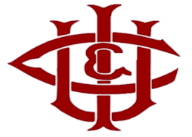 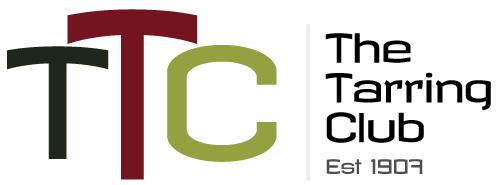 Membership Form